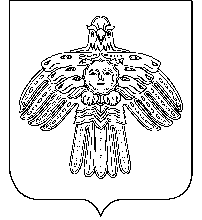                              АДМИНИСТРАЦИЯ                                                           «НИЖНИЙ ОДЕС» КАР ОВМÖДЧÖМИНСА      ГОРОДСКОГО ПОСЕЛЕНИЯ «НИЖНИЙ ОДЕС»                                                  АДМИНИСТРАЦИЯПОСТАНОВЛЕНИЕШУÖМот «01» февраля 2022 года                                                                          № 19Об утверждении Положения о порядке подготовки и утверждения местных нормативов градостроительного проектирования муниципального образования городского поселения «Нижний Одес»В соответствии со статьями 8, 29.1 - 29.4 Градостроительного кодекса Российской Федерации, статьей 14 Закона Республики Коми от 08.05.2007 года «О некоторых вопросах в области градостроительной деятельности в Республике Коми, Администрация городского поселения «Нижний Одес»ПОСТАНОВЛЯЕТ: 1.Утвердить Положение о порядке подготовки и утверждения местных нормативов градостроительного проектирования муниципального образования городского поселения «Нижний Одес» согласно приложению к настоящему постановлению.2. Настоящее постановление вступает в силу со дня его официального опубликования.3. Контроль за исполнением настоящего постановления возложить на заместителя руководителя администрации городского поселения «Нижний Одес».Руководитель администрации   городского поселения «Нижний Одес»                                          Ю.С. АксеновУтверждено                                                                             постановлением администрации                                                                                          городского поселения «Нижний Одес»от «01» февраля 2022 года  № 19                                                                                                       (приложение)                                                          Положение о порядке подготовки и утверждения местных нормативов градостроительного проектирования муниципального образования городского поселения «Нижний Одес»I. Общие положения1.1. Положение о порядке подготовки и утверждения местных нормативов градостроительного проектирования городского поселения «Нижний Одес» (далее - Положение) разработано в соответствии с нормами Градостроительного кодекса Российской Федерации и определяет порядок подготовки и утверждения местных нормативов градостроительного проектирования на территории городского поселения «Нижний Одес».1.2. Местными нормативами градостроительного проектирования (далее - местные нормативы) - совокупность расчетных показателей, установленных в соответствии с настоящим Кодексом в целях обеспечения благоприятных условий жизнедеятельности человека и подлежащих применению при подготовке документов территориального планирования, градостроительного зонирования, документации по планировке территории.       1.3. Нормативы градостроительного проектирования городского поселения «Нижний Одес» устанавливают совокупность расчетных показателей минимально допустимого уровня обеспеченности объектами местного значения городского поселения, относящимися к областям, указанным в пункте 1 части 3 статьи 19 Градостроительного кодекса Российской Федерации, иными объектами местного значения городского поселения населения городского поселения и расчетных показателей максимально допустимого уровня территориальной доступности таких объектов для населения городского поселения.       1.4. планируемые для размещения объекты местного значения городского поселения, относящиеся к следующим областям:а) электро- и газоснабжение поселений;б) автомобильные дороги местного значения вне границ населенных пунктов в границах городского поселения;в) образование;г) здравоохранение;д) физическая культура и массовый спорт;е) обработка, утилизация, обезвреживание, размещение твердых коммунальных отходов;ж) иные области в связи с решением вопросов местного значения городского поселения;1.4. Местные нормативы разрабатываются с учетом территориальных, природно-климатических, геологических, социально-экономических и иных особенностей муниципального образования городского поселения «Нижний Одес». Утверждение нормативов осуществляется с учетом особенностей населенных пунктов в границах городского поселения «Нижний Одес».1.5. Нормативы не могут содержать минимальные расчетные показатели обеспечения благоприятных условий жизнедеятельности человека ниже, чем расчетные показатели обеспечения благоприятных условий жизнедеятельности человека, содержащиеся в региональных нормативах градостроительного проектирования.1.6. Местные нормативы обязательны для использования, применения и соблюдения на всей территории городского поселения «Нижний Одес». 1.7. Местные нормативы включают в себя:1) основную часть (расчетные показатели минимально допустимого уровня обеспеченности объектами населения городского поселения «Нижний Одес» и расчетные показатели максимально допустимого уровня территориальной доступности таких объектов для населения городского поселения «Нижний Одес»;2) материалы по обоснованию расчетных показателей, содержащихся в основной части нормативов градостроительного проектирования;3) правила и область применения расчетных показателей, содержащихся в основной части местных нормативов.II. Цели и задачи подготовки местных нормативов2.1. Местные нормативы разрабатываются в целях:1) организации управления градостроительной деятельностью в городском поселении «Нижний Одес», установления требований к объектам градостроительного проектирования;2) обоснованного определения параметров развития территорий городского поселения «Нижний Одес» при подготовке Генерального плана с последующим уточнением, осуществляемым на этапах градостроительного зонирования и планировки территории;3) сохранения и улучшения условий жизнедеятельности населения при реализации решений, содержащихся в документах территориального планирования, градостроительного зонирования, планировки территории, архитектурно-строительного проектирования.4) создания благоприятных условий жизнедеятельности и здоровья населения;5) выполнения экологических требований, санитарных правил и нормативов, рационального использования природных, материальных, топливно-энергетических и трудовых ресурсов.2.2. Задачами применения местных нормативов является создание условий для:1) формирование исходных данных, используемых для градостроительного проектирования;2) обеспечение оценки качества градостроительной документации в плане соответствия ее решений целям повышения качества жизни населения;3) обеспечения доступности объектов социального и коммунально-бытового назначения для населения (включая маломобильные группы населения);4) планирования территорий городского поселения «Нижний Одес» под размещение объектов, обеспечивающих благоприятные условия жизнедеятельности человека (в том числе объектов социального и коммунально-бытового назначения, инженерной и транспортной инфраструктур, благоустройства территории);5) сохранения индивидуальных особенностей населенных пунктов городского поселения «Нижний Одес».III. Порядок подготовки и утверждения местных нормативов3.1. Подготовка местных нормативов градостроительного проектирования и внесение изменений в них осуществляется с учетом:1) социально-демографического состава и плотности населения на территории муниципального образования;2) стратегии социально-экономического развития муниципального образования и плана мероприятий по ее реализации (при наличии);3) предложений органов местного самоуправления и заинтересованных лиц.       3.2. Местные нормативы градостроительного проектирования и внесенные изменения в местные нормативы градостроительного проектирования утверждаются Советом городского поселения «Нижний Одес» в соответствии с Градостроительным кодексом Российской Федерации.       3.3. Проект местных нормативов градостроительного проектирования размещается на официальном сайте администрации муниципального образования городского поселения «Нижний Одес» в сети «Интернет» и опубликовывается в Информационном вестнике Совета и администрации городского поселения «Нижний Одес» не менее чем за два месяца до их утверждения.3.4. Утвержденные местные нормативы градостроительного проектирования размещаются в федеральной государственной информационной системе территориального планирования в срок, не превышающий пяти дней со дня утверждения указанных нормативов».IV. Внесение изменений в местные нормативы4.1. В случае если после утверждения местных нормативов вступят в действие федеральные или региональные нормативы градостроительного проектирования, нормативные правовые акты, изменяющие требования к обеспечению безопасности жизни и здоровья людей, охране окружающей среды, надежности зданий и сооружений, и иные требования, влияющие на установление минимальных расчетных показателей обеспечения благоприятных условий жизнедеятельности человека, в местные нормативы вносятся соответствующие изменения.4.2. Внесение изменений в местные нормативы осуществляется в порядке, предусмотренном настоящим Положением для подготовки и утверждения местных нормативов.